 ISTITUTO SUPERIORE DI II GRADO “A. VOLTA”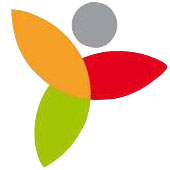 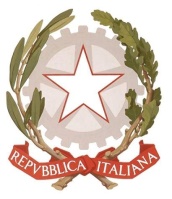 Via Nazario Sauro, 23 – 29015 CASTEL SAN GIOVANNI (Piacenza)Tel. 0523843616 – Fax: 0523843647 – C.F. 80020290336 – C.M. PCIS001003E-mail: pcis001003@istruzione.it – P.E.C.: PCIS001003@PEC.ISTRUZIONE.IT – www.polovolta.edu.itLiceo Scientifico, Linguistico, delle Scienze Umane e delle Scienze Applicate “A.Volta” (Castel San Giovanni) Istituto Tecnico Tecnologico ed Economico “A.Volta” (Borgonovo V.T.)Istituto  Professionale Servizi Commerciali “A.Volta” (Castel San Giovanni)Ai docenti F.S. all’Inclusione A tutti i docenti di sostegno Alla Segreteria DidatticaAl sito web dell’istitutoOGGETTO: Consegna del MODULO di “Autorizzazione al trattamento dati personali” sottoscritto dalle famiglie degli alunni CON INCLUSIONE SCOLASTICA.A seguito del Decreto Ministeriale 28 luglio 2016, n.162, sul trattamento dei dati sensibili idonei a rilevare lo stato di disabilità degli alunni censiti in Anagrafe Nazionale degli studenti, è stata creata una Partizione Separata per la gestione dei documenti relativi agli alunni con disabilità, al fine di predisporre un apposito Fascicolo che li seguirà lungo tutto il percorso scolastico, documentazione necessaria per la futura assegnazione del personale docente di sostegno. IL DIRIGENTE SCOLASTICOProf. ssa Simona Favari ISTITUTO SUPERIORE DI II GRADO “A. VOLTA”Via Nazario Sauro, 23 – 29015 CASTEL SAN GIOVANNI (Piacenza)Tel. 0523843616 – Fax: 0523843647 – C.F. 80020290336 – C.M. PCIS001003E-mail: pcis001003@istruzione.it – P.E.C.: PCIS001003@PEC.ISTRUZIONE.IT – www.polovolta.edu.itLiceo Scientifico, Linguistico, delle Scienze Umane e delle Scienze Applicate “A.Volta” (Castel San Giovanni) Istituto Tecnico Tecnologico ed Economico “A.Volta” (Borgonovo V.T.)Istituto  Professionale Servizi Commerciali “A.Volta” (Castel San Giovanni)Ai genitori degli alunniOGGETTO: Gestione dati alunni con INCLUSIONE SCOLASTICA.A partire da Gennaio 2018 il MIUR prevede che sul portale SIDI siano rese disponibili funzioni finalizzate al trattamento delle informazioni relative alle certificazioni di disabilità, alle diagnosi funzionali, al profilo dinamico funzionale, al PDP e al PEI, necessarie per    l’ assegnazione del personale docente di sostegno.L' insieme dei dati raccolti costituisce un apposito fascicolo, che  segue l'alunno lungo tutto il suo percorso scolastico.L' accesso e l' utilizzo dell'applicazione è consentito e  riservato esclusivamente al Dirigente Scolastico o ad un suo delegato, espressamente abilitato.Per poter procedere a l l ' inserimento dei dati, s i chiede a l l e SS . LL. di compilare il tagliando allegato e restituirlo al docente di classe.Si r ingrazia per l 'attenzione e si porgono distinti saluti.Castel San Giovanni, __________________IL DIRIGENTE SCOLASTICO                           Prof. ssa Simona Favari ISTITUTO SUPERIORE DI II GRADO “A. VOLTA”Via Nazario Sauro, 23 – 29015 CASTEL SAN GIOVANNI (Piacenza)Tel. 0523843616 – Fax: 0523843647 – C.F. 80020290336 – C.M. PCIS001003E-mail: pcis001003@istruzione.it – P.E.C.: PCIS001003@PEC.ISTRUZIONE.IT – www.polovolta.edu.itLiceo Scientifico, Linguistico, delle Scienze Umane e delle Scienze Applicate “A.Volta” (Castel San Giovanni) Istituto Tecnico Tecnologico ed Economico “A.Volta” (Borgonovo V.T.)Istituto  Professionale Servizi Commerciali “A.Volta” (Castel San Giovanni)MODULO – DICHIARAZIONE DI CONSENSO AL TRATTAMENTO DEI DATI SENSIBILIIl/i sottoscritto/i	genitore/idell'alunno/a			frequentante la classe	sez.	, corso, presa visione della nota prot. n.	del	/	/	avente quale oggetto"Gestione dati alunni con disabilità"AUTORIZZAal caricamento sul portale Sidi dei dati sensibili relativi alla disabilità del/la proprio/a figlio/aDICHIARA CHEla famiglia autorizza il trattamento dati informatici da parte di altra Scuolala famiglia intende storicizzare il fascicolo, rendendolo non consultabile da altra ScuolaCastel San Giovanni,	/	/ 	Il/i genitore/i______________________________________